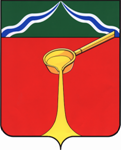 Калужская областьАдминистрация муниципального района«Город Людиново и Людиновский район»П О С Т А Н О В Л Е Н И Е   от 28.04.2020 г.                                                                                                           № 519						О предоставлении сведений о доходах, расходах,об имуществе и обязательствах имущественного характера руководителями муниципальных учреждениймуниципального района «Город Людиново и Людиновский район»                 В соответствии с  п. 3 Указа Президента Российской Федерации от 14.04.2020 №272 «О предоставлении сведений о доходах, расходах, об имуществе и обязательствах имущественного характера за отчетный период с 1 января по 31 декабря 2019» и в  связи с реализацией на территории Калужской области комплекса ограничительных и иных мероприятий, направленный на обеспечение санитарно-эпидемиологического благополучия населения в связи с распространением новой короновирусной инфекции, администрация муниципального района « Город Людиново и Людиновский район»ПОСТАНОВЛЯЕТ:            1. Установить, что сведения о доходах, расходах, об имуществе и обязательствах имущественного характера руководителями муниципальных учреждений муниципального района «Город Людиново и Людиновский район» за отчетный период с 1 января по 31 декабря 2019 года, предоставляются  до 1 августа 2020 года включительно.            2. Контроль за исполнением настоящего постановления возложить на заместителя главы администрации муниципального района О.В.Игнатову.            3 . Настоящее постановление вступает в силу с момента подписания.Глава администрациимуниципального района                                                                                         Д.М.Аганичев